FOR WRITTEN AEPLYQUE9TION 1540NATIONAL ASSEMBLY36/1/4/1(201800162)AaTe or Puacicaco	i ygyes;¿p.gljggIlg	pveR:1s eA1(INTERNAL QUESTJON PAPER NO 16-2016)1540. Mr 7 R Ma]ola (DA) to ask the Minister of Police:What number of (a) vehicles ate available for visible pollclng with speciflc reference to sector policing at the Sebenza Pollca Station, (b) the epec5ed vehicles hava mileage of (i) 1-100 000 kma, (II) 100 001-200 000 kms, (III) 200 001-300 000 kmsand (iv) over 300 000 kms and (c) days in 2017 was esch of the vehMss out ofworking order?REPLY: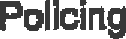 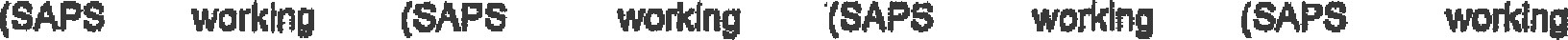 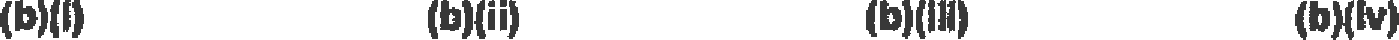 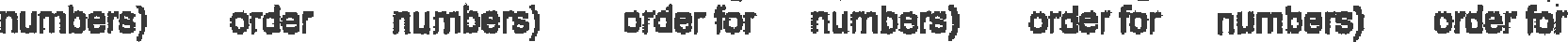 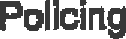 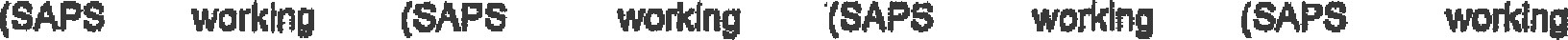 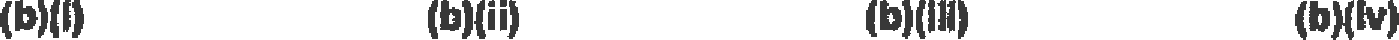 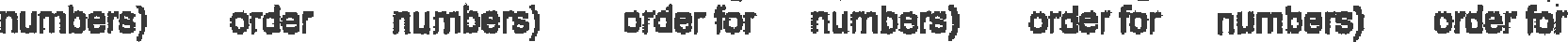 NW1080EOriqinal aigned LIEUTENANT GENERAL PROVINCIAL COMMISSIONER: GAUTENG D9 DE LANQEDate: 22 May 2018Reply to question 15J0 recommendedGENERAL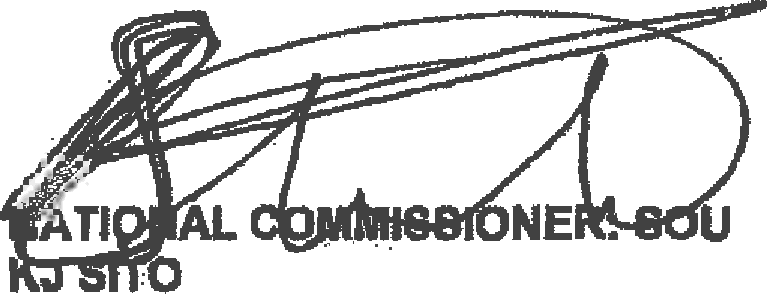 TH AFRiCAN POLICG SERVICEReply to question 1540 apps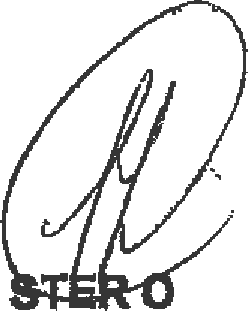 MINI	fi POLICE BH CELE, MP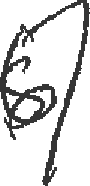 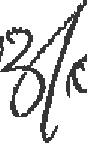 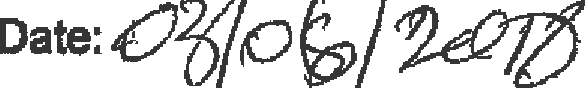 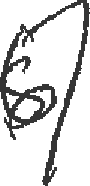 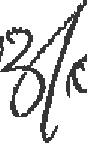 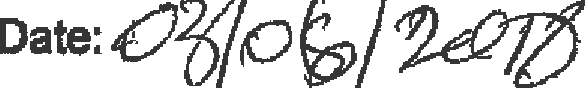 